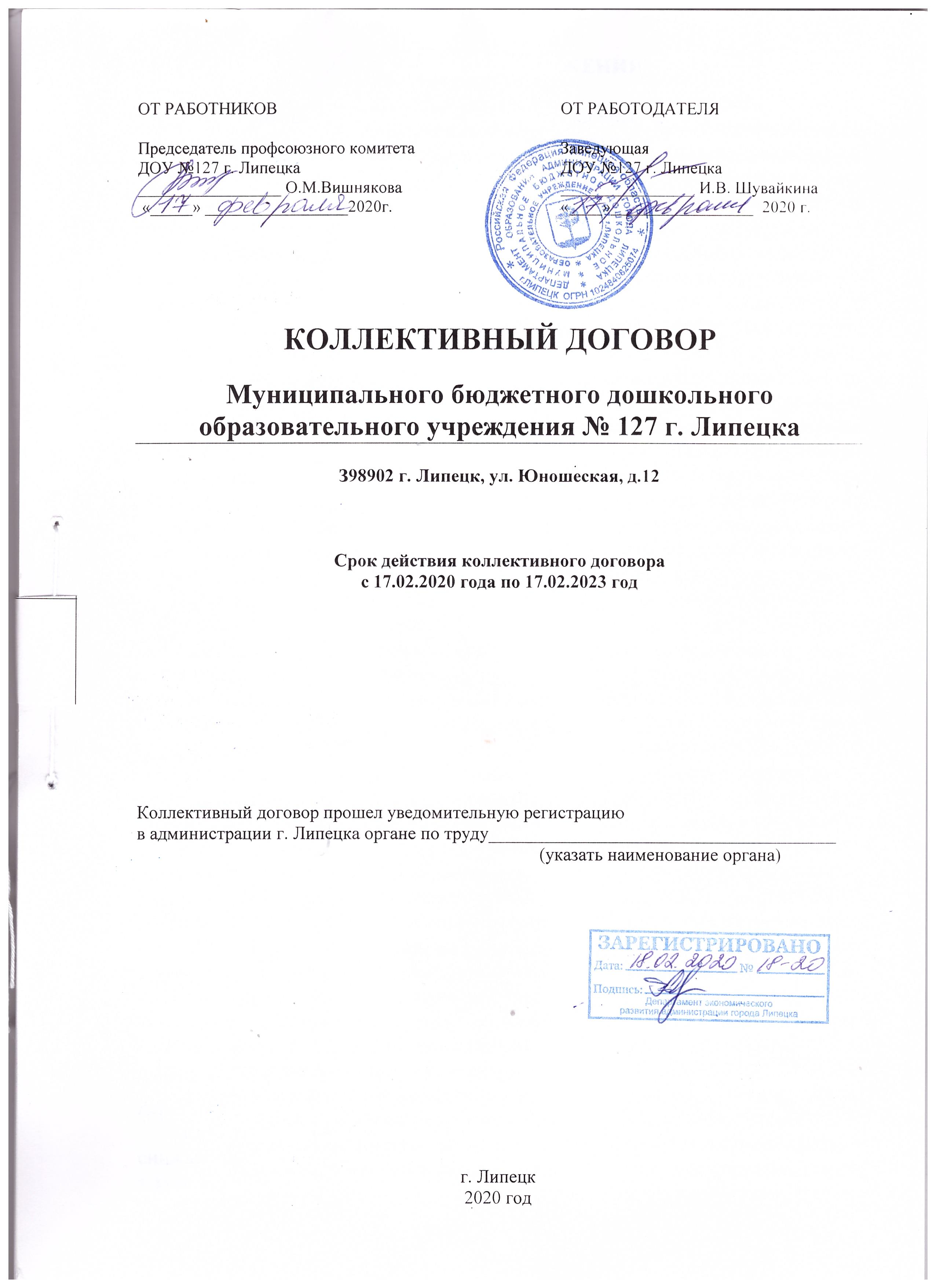 I. ОБЩИЕ ПОЛОЖЕНИЯ1.1. Настоящий коллективный договор заключен между работодателем и работниками и является правовым актом, регулирующим социально-трудовые отношения в Муниципальном бюджетном дошкольном образовательном учреждении  №127 г. Липецка.1.2. Коллективный договор заключен в соответствии с Трудовым кодексом РФ (далее – ТК РФ), иными законодательными  и нормативными правовыми актами  с целью определения взаимных обязательств работников и работодателя по защите социальных, трудовых, профессиональных прав и интересов работников образовательного учреждения (далее – учреждение) и установлению дополнительных социально-экономических, правовых и профессиональных гарантий, льгот и преимуществ для работников, а также по созданию более благоприятных условий труда по сравнению с установленными законами, иными нормативными правовыми актами, отраслевыми соглашениями, в том числе соглашением, заключенным между Липецкой областной организацией Общероссийского Профсоюза образования и Управлением образования и науки Липецкой области на 2018-2021 годы и городским отраслевым  соглашением  между администрацией города Липецка, департаментом образования  города Липецка,  Липецкой  городской  организацией Профессионального союза работников народного образования и науки Российской Федерации  на 2018 - 2021 годы.1.3. Сторонами коллективного договора являются: работники  учреждения в лице их представителя – председателя выборного органа первичной профсоюзной организации  Вишняковой Оксаны Михайловны; (далее – профком);работодатель в лице его представителя – Шувайкиной Инги Валентиновны  (далее – работодатель).1.4. Действие настоящего коллективного договора распространяется на всех работников учреждения,  а также заключивших трудовой договор о работе по совместительству.1.5. Работодатель обязан ознакомить под роспись с текстом коллективного договора всех работников образовательного учреждения в течение 30 дней после его подписания.1.6. Коллективный договор сохраняет свое действие в случае изменения наименования учреждения, расторжения трудового договора с руководителем учреждения.1.7. При реорганизации (слиянии, присоединении, разделении, выделении, преобразовании), изменении типа учреждения коллективный договор сохраняет свое действие в течение всего срока его действия или до внесения в него изменений, дополнений.1.8. При ликвидации учреждения коллективный договор сохраняет свое действие в течение всего срока ее проведения. 1.9. Коллективный договор учреждения не может содержать условий, снижающих уровень прав и гарантий работников, установленных трудовым законодательством, отраслевыми соглашениями. Условия коллективного договора, ухудшающие положение работников по сравнению с вышеназванными документами, недействительны и не подлежат применению.1.10. Регистрация коллективного договора в территориальном органе по труду осуществляется после правовой экспертизы и регистрации в профсоюзном органе.1.11. В течение срока действия коллективного договора ни одна из сторон не вправе прекратить в одностороннем порядке выполнение принятых на себя обязательств.1.12. В течение срока действия коллективного договора стороны вправе вносить в него дополнения и изменения на основе взаимной договоренности без созыва общего собрания работников в установленном законом порядке (ст.44 ТК РФ). Вносимые изменения и дополнения в текст коллективного договора не могут ухудшать положение работников по сравнению с законодательством Российской Федерации, Липецкой области и положениями прежнего коллективного договора.1.13. В соответствии с действующим законодательством работодатель или лицо, его представляющее, несет ответственность за уклонение от участия в переговорах, нарушение или невыполнение обязательств, принятых в соответствии с коллективным договором, не предоставление информации, необходимой для проведения коллективных переговоров и осуществления контроля над соблюдением коллективного договора, другие противоправные действия (бездействия).  1.14. Стороны коллективного договора обязуются проводить обсуждение итогов выполнения коллективного договора на общем собрании работников не реже одного раза в год.  1.15. Нормативные акты учреждения, содержащие нормы трудового права, являющиеся приложением к данному коллективному договору, являются его неотъемлемой частью. Изменение и дополнение приложений производятся в порядке, установленном Трудовым кодексом РФ для заключения коллективного договора. 1.16 Работодатель обязуется обеспечить гласность содержания и выполнения условий коллективного договора и признает     профсоюзный     комитет единственным полноправным представителем работников учреждения.Профком обязуется содействовать эффективной работе учреждения присущими Профсоюзу методами и средствами.Работники обязуются добросовестно исполнять трудовые обязанности, соблюдать правила внутреннего трудового распорядка, локальные нормативные акты учреждения, бережно относиться к имуществу учреждения и соблюдать требования техники безопасности и пожарной безопасности, содействовать экономии электрических, водных и тепловых ресурсов, способствовать укреплению деловой репутации учреждения, созданию благоприятного климата и условий труда и обучения в учреждении.1.17. Настоящий коллективный договор вступает в силу с даты, указанной в коллективном договоре по соглашению сторон и действует по 17.02.2023 года включительно. 1.18. Любая из сторон имеет право направить другой стороне предложение о заключении нового коллективного договора или о продлении действующего на срок до трех лет, которое осуществляется в порядке, аналогичном порядку внесения изменений и дополнений в коллективный договор.II. СОЦИАЛЬНОЕ ПАРТНЕРСТВО И КООРДИНАЦИЯ ДЕЙСТВИЙ        СТОРОН КОЛЛЕКТИВНОГО ДОГОВОРА2.1. В целях развития социального партнерства стороны обязуются:2.1.1. Строить свои взаимоотношения на основе принципов социального партнерства, коллективно-договорного регулирования социально-трудовых отношений, государственно-общественного управления образованием, соблюдать определенные настоящим договором обязательства и договоренности.2.1.2. Проводить взаимные консультации (переговоры) по вопросам регулирования трудовых правоотношений, обеспечения гарантий социально-трудовых прав работников, совершенствования локальной нормативной правовой базы и другим социально значимым вопросам.  2.1.3. Обеспечивать участие представителей другой стороны коллективного договора в работе своих руководящих органов при рассмотрении вопросов, связанных с содержанием коллективного договора и его выполнением; предоставлять другой стороне полную, достоверную и своевременную информацию о принимаемых решениях, затрагивающих социальные, трудовые, профессиональные права и интересы работников.2.1.4.  Использовать возможности переговорного процесса с целью учета интересов сторон, предотвращения коллективных трудовых споров и социальной напряженности в коллективе работников учреждения. 2.2. Работодатель обязуется:2.2.1. Предоставлять профкому по его запросу информацию о численности, составе работников, условиях оплаты труда, объеме задолженности по выплате заработной платы, показателях по условиям и охране труда, планированию и проведению мероприятий по сокращению численности (штатов) работников  учреждения и другую информацию. 2.2.2.  Обеспечивать:- учет мнения профкома при  установлении либо изменении условий, оплаты труда и иных условий в сфере социально-трудовых отношений;- участие профкома в работе органов управления учреждением, как по вопросам принятия локальных нормативных актов, содержащих нормы трудового права и затрагивающих интересы работников, так и относящихся к деятельности учреждения в целом;- участие членов профкома в комиссиях учреждения для осуществления контроля за правильностью расходования фонда оплаты труда, в том числе фонда стимулирования, внебюджетного фонда.2.2.3. Своевременно выполнять предписания надзорных и контрольных органов и представления профсоюзных органов по устранению нарушений законодательства о труде, иных нормативных правовых актов, содержащих нормы трудового права.  2.3. Взаимодействие работодателя с выборным органом первичной профсоюзной организации осуществляется посредством:-        учета мотивированного мнения профкома в порядке, установленном статьями 372 и 373 ТК РФ;согласования при принятии решений руководителем образовательного учреждения с профкомом после проведения взаимных консультаций в целях достижения единого мнения сторон.2.4. С учетом мнения профкома производится:принятие правил внутреннего трудового распорядка (ст. 190 ТК РФ);установление сроков выплаты заработной платы работникам (ст. 136 ТК РФ);привлечение к сверхурочным работам (ст. 99 ТК РФ);      установление очередности предоставления отпусков (ст. 123 ТК РФ);принятие решений о режиме работы в период отмены образовательного и воспитательного процесса по санитарно-эпидемиологическим, климатическим и другим основаниям (ст. 100 ТК РФ);принятие решения о временном введении режима неполного рабочего времени при угрозе массовых увольнений и его отмены (ст. 180 ТК РФ);определение форм подготовки работников и дополнительного профессионального образования работников, перечень необходимых профессий и специальностей (ст. 196 ТК РФ);определение сроков проведения специальной оценки условий труда (ст. 22 ТК РФ);формирование аттестационной комиссии в образовательном учреждении (ст. 82 ТК РФ);формирование комиссии по урегулированию споров между участниками образовательных отношений;принятие локальных нормативных актов учреждения, закрепляющих нормы профессиональной этики педагогических работников;изменение условий труда (ст. 74 ТК РФ). 2.5.	С учетом мотивированного мнения профкома производится расторжение трудового договора с работниками, являющимися членами Профсоюза, по следующим основаниям:сокращение численности или штата работников учреждения (статьи 81, 82, 373 ТК РФ);несоответствие работника занимаемой должности или выполняемой работе вследствие недостаточной квалификации, подтвержденной результатами аттестации (статьи 81, 82, 373 ТК РФ);- неоднократное неисполнение работником без уважительных причин трудовых обязанностей, если он имеет дисциплинарное взыскание (статьи 81, 82, 373 ТК РФ);- повторное в течение одного года грубое нарушение устава учреждения (п. 1 ст. 336 ТК РФ);- совершение работником, выполняющим воспитательные функции, аморального проступка, несовместимого с продолжением данной работы (п. 8 ч. 1 статьи 81 ТК РФ);- применение, в том числе однократное, методов воспитания, связанных с физическим и (или) психическим насилием над личностью обучающегося (п. 2 ст. 336 ТК РФ).2.6. По согласованию с профкомом производится:установление перечня должностей работников с ненормированным рабочим днем (ст. 101 ТК РФ);представление к присвоению почетных званий (ст. 191 ТК РФ);представление к награждению отраслевыми наградами и иными наградами (ст. 191 ТК РФ);установление размеров повышенной заработной платы за вредные и (или) опасные и иные особые условия труда (ст. 147 ТК РФ);установление размеров повышения заработной платы в ночное время (ст. 154 ТК РФ);установление, изменение размеров выплат стимулирующего характера (статьи 135, 144 ТК РФ).2.7. Профком обязуется:2.7.1. Способствовать реализации настоящего коллективного договора, сохранению социальной стабильности в трудовом коллективе, укреплению трудовой дисциплины, строить свои взаимоотношения с работодателем на принципах социального партнерства.2.7.2. Разъяснять работникам положения коллективного договора. 2.7.3. Представлять, выражать и защищать социальные, трудовые, профессиональные права и интересы работников – членов Профсоюза учреждения в муниципальных и других органах, в комиссии по трудовым спорам и суде.Представлять во взаимоотношениях с работодателем интересы работников, не являющихся членами Профсоюза, в случае, если они уполномочили профком представлять их интересы и перечисляют ежемесячно денежные средства из заработной платы на счет первичной профсоюзной организации. 2.7.4. Осуществлять контроль за:- выполнением условий коллективного договора;- охраной труда в образовательном учреждении;- правильностью и своевременностью предоставления работникам отпусков и их оплаты;- правильностью ведения и хранения трудовых книжек работников, за своевременностью внесения в них записей, в том числе при установлении квалификационных категорий по результатам аттестации работников;- соблюдением порядка аттестации педагогических работников учреждения, проводимой в целях подтверждения соответствия занимаемой должности;- правильностью расходования фонда оплаты труда, в том числе фонда стимулирования, экономии фонда оплаты труда, средств, полученных от приносящей доход деятельности, и др.2.7.5. Добиваться от работодателя приостановки (отмены) управленческих решений, противоречащих законодательству о труде, охране труда, обязательствам коллективного договора, соглашениям, принятия локальных нормативных актов без необходимого согласования с профкомом.2.7.6. Принимать участие в аттестации работников учреждения на соответствие занимаемой должности, делегируя представителя в состав аттестационной комиссии учреждения.2.7.7.  Осуществлять проверку правильности удержания и перечисления на счет первичной профсоюзной организации членских профсоюзных взносов.2.7.8. Информировать членов Профсоюза о своей работе, о деятельности выборных профсоюзных органов.2.7.9. Организовывать физкультурно-оздоровительные и культурно-массовые мероприятия для членов Профсоюза и других работников учреждения.2.7.10.  Ходатайствовать о присвоении почетных званий, представлении к наградам работников учреждения – членов Профсоюза.2.7.11.  Выступать инициатором начала переговоров по заключению коллективного договора на новый срок за три месяца до окончания срока его действия.2.7.12.   Оказывать членам Профсоюза помощь в вопросах применения трудового  законодательства, разрешения индивидуальных и коллективных трудовых споров.2.7.13. Содействовать предотвращению в учреждении коллективных трудовых споров при выполнении обязательств, включенных в настоящий коллективный договор.2.7.14. Организовывать правовой всеобуч для работников учреждения. 2.7.15. Оказывать материальную помощь членам Профсоюза в трудных жизненных ситуациях и премировать юбиляров – членов Профсоюза.     Конкретные размеры материальной помощи (премии) определяются при ежегодном планировании профсоюзного бюджета и утверждаются решением профкома.2.8. Стороны договорились, что решения по вопросам условий и оплаты труда, изменения их порядка и условий, установления компенсационных, стимулирующих и иных стимулирующих выплат работникам, объема педагогической нагрузки, тарификации принимаются с учетом мнения профкома. 2.9. Работа на выборной должности председателя первичной профсоюзной организации и в составе выборного профсоюзного органа признается значимой для деятельности учреждения и принимается во внимание при поощрении работников, их аттестации.2.10.  Работодатель  содействуют созданию и укреплению профсоюзной         организации в  образовательном учреждении.2.11. Стороны согласились с тем, что работодатель заключает коллективный договор с выборным профсоюзным органом как представителем работников, обеспечивает его исполнение и не реже одного раза в год отчитывается перед работниками о его выполнении.  III. ТРУДОВЫЕ ОТНОШЕНИЯ И ОБЕСПЕЧЕНИЕ ЗАНЯТОСТИ3.1. Для работников учреждения работодателем является данное образовательное учреждение в лице Руководителя. 3.2. При регулировании трудовых отношений Работодатель: - руководствуется квалификационными требованиями, указанными в квалификационных справочниках, номенклатурой должностей педагогических работников организаций, осуществляющих образовательную деятельность; - учитывает профессиональные стандарты в случаях, предусмотренных частью первой статьи 195.3 Трудового кодекса Российской Федерации; - заключает с работником трудовой договор в письменной форме на неопределенный срок.Заключение срочного трудового договора допускается в случаях, когда трудовые отношения не могут быть установлены на неопределенный срок с учетом характера предстоящей работы или условий ее выполнения, а также в случаях, предусмотренных федеральным законодательством.    При заключении срочного трудового договора работодатель обязан указать обстоятельства, послужившие основанием для его заключения. Неоднократное «продление» срока трудового договора между работником и работодателем означает признание работодателем этого договора бессрочным.Не допускается заключение гражданско-правовых договоров с работниками, фактически регулирующих трудовые отношения между работником и работодателем. В случае обращения физического лица, работающего в учреждении на условиях гражданско-правового договора, с заявлением о признании таких отношений трудовыми, руководитель обязан признать такие отношения трудовыми и заключить трудовой договор с работником в установленные законом сроки. 3.3. Условия трудового договора, снижающие уровень прав и гарантий работника, установленный трудовым законодательством, Отраслевым соглашением между Липецкой областной организацией Профсоюза работников народного образования и науки РФ и Управлением образования и науки Липецкой области на 2018 - 2021 годы, городским отраслевым  соглашением  между администрацией города Липецка, департаментом образования  города Липецка,  Липецкой  городской  организацией Профессионального союза работников народного образования и науки Российской Федерации  на 2018 - 2021 годы, настоящим коллективным договором, являются недействительными и применяться не могут. 3.4. Работодатель при приеме на работу:- до подписания трудового договора с работником, знакомит его под роспись с уставом учреждения, отраслевыми соглашениями, настоящим коллективным договором, правилами внутреннего трудового распорядка и иными локальными нормативными актами, непосредственно связанными с трудовой деятельностью работника;- не устанавливает испытательный срок педагогическим работникам, имеющим высшую квалификационную категорию по соответствующей должности;- в обязательном порядке включает в текст трудового договора педагогических работников наряду с обязательными условиями, содержащимися в ст. 57 ТК РФ, условия: об объеме учебной нагрузки, оплаты труда, включая размеры ставки заработной платы, оклада, размеры компенсационных и стимулирующих выплат.3.5. Порядок определения учебной нагрузки и основания её изменения устанавливаются в учреждении в соответствии с приложением № 2 к приказу Министерства образования и науки Российской Федерации от 22 декабря 2014 года № 1601 «О продолжительности рабочего времени (нормах часов педагогической работы за ставку заработной платы) педагогических работников и о порядке определения учебной нагрузки педагогических работников, оговариваемой в трудовом договоре».3.6. Временное или постоянное изменение (увеличение или снижение) объёма учебной нагрузки педагогических работников по сравнению с учебной нагрузкой, оговоренной в трудовом договоре, допускается только по соглашению сторон трудового договора, заключаемого в письменной форме, за исключением изменения объёма учебной нагрузки педагогических работников в сторону его снижения, связанного с уменьшением количества часов по учебным планам, учебным графикам, сокращением количества обучающихся, занимающихся, групп.3.7. Определение учебной нагрузки лицам, замещающим должности педагогических работников наряду с работой, определенной трудовым договором, осуществляется путем заключения дополнительного соглашения к трудовому договору, в котором указывается срок, в течение которого будет выполняться учебная нагрузка, ее содержание и объем, а также размер оплаты. Предоставление учебной нагрузки указанным лицам, а также педагогическим, руководящим и иным работникам  учреждения осуществляется с учетом мнения выборного органа первичной профсоюзной организации и при условии, если педагоги, для которых учреждение является местом основной работы, обеспечены учебной нагрузкой в объеме не менее чем на ставку заработной платы. 3.8. Условия выполнения и объем учебной нагрузки заместителей руководителя являются обязательными для включения в трудовой договор (дополнительное соглашение). 3.9. Работодатель обеспечивает своевременное уведомление работников в письменной форме о предстоящих изменениях обязательных условий трудового договора (в том числе об изменениях размера тарифной ставки, оклада (должностного оклада), ставки заработной платы, объёма педнагрузки и других случаях) не позднее чем за два месяца до их введения, а также своевременное заключение дополнительных соглашений об изменении условий трудового договора.3.10. Стороны договорились, что работа, не обусловленная трудовым договором и (или) должностными обязанностями работников, выполняется только с письменного согласия работника в течение установленной продолжительности рабочего времени наряду с работой, определенной трудовым договором, за дополнительную оплату.3.11. Расторжение трудового договора по инициативе работодателя по основаниям, предусмотренным п.2 или 3 ч.1 ст.81 ТК РФ, а также прекращение трудового договора с работником по основаниям, предусмотренным п.2, 8, 9, 10 или 13 ч.1 ст.83 ТК РФ допускается, если невозможно перевести работника с его письменного согласия на другую имеющуюся у работодателя работу (как вакантную должность или работу, соответствующую квалификации работника, так и вакантную нижестоящую должность или нижеоплачиваемую работу), которую работник может выполнять с учетом состояния его здоровья. При этом работнику предлагаются все отвечающие указанным требованиям вакансии.3.12. Изменение определенных сторонами условий трудового договора, в том числе перевод на другую работу, производится только по письменному соглашению сторон трудового договора, за исключением случаев, предусмотренных частями второй и третьей статьи 72.2 и статьей 74 ТК РФ.3.13. Работодатель в срок не менее чем за два месяца, наряду с работниками, ставит в известность выборный профсоюзный орган об организационных или технологических изменениях условий труда, если они могут повлечь за собой изменение обязательных условий трудовых договоров.3.14. Стороны договорились, что при принятии решения о возможном расторжении трудовых договоров с работниками в связи с сокращением численности или штата работодатель:3.14.1. Уведомляет соответствующий профсоюзный орган (профком) в письменной форме о мероприятиях по сокращению не позднее, чем за два месяца до начала этих мероприятий, а в случаях, которые могут повлечь массовое высвобождение, не позднее, чем за три месяца (ст.82 ТК РФ). 3.14.2. Своевременно и в полном объеме представляет в органы службы занятости информацию о возможных массовых увольнениях работников в связи с сокращением численности или штата, а также в случае ликвидации учреждения.3.15. Стороны договорились, что при сокращении численности или штата работников учреждения преимущественное право в оставлении на работе предоставляется, прежде всего, работникам с более высокой производительностью труда и квалификацией. 3.15.1. Под квалификацией понимается:- уровень профессиональной подготовки педагогического работника в области, соответствующей профилю преподаваемого предмета; - опыт работы;- поощрения работника: наличие государственных и отраслевых наград; - отсутствие действующих дисциплинарных взысканий, нарушений   должностной инструкции,- систематическое повышение своего профессионального уровня по профилю педагогической деятельности - не реже чем один раз в три года, - результаты участия в профессиональных конкурсах.Под более высокой квалификацией понимается наличие установленной квалификационной категории более высокого уровня. 3.15.2. При равной производительности труда и квалификации преимущественное право на оставление на работе наряду с основаниями, установленными частью 2 ст.179 ТК РФ, имеют работники:- с более длительным стажем работы в данном учреждении;- применяющие инновационные методы работы;- совмещающие работу с обучением в образовательных учреждениях профессионального образования, переподготовка, повышение квалификации, если обучение осуществляется по условиям трудового договора и (или) ученического договора, независимо от обучения их на бесплатной или платной основе;- которым до наступления права на получение пенсии (по любым основаниям) осталось менее 5 лет; - председатель первичной профсоюзной организации в период избрания и после окончания срока полномочий в течение 2-х лет;- молодые специалисты, имеющие трудовой стаж менее двух лет;- при наличии двух или более иждивенцев (нетрудоспособных членов семьи, находящихся на полном содержании работника или получающих от него помощь, которая является для них постоянным и основным источником средств к существованию); - лицам, в семье которых нет других работников с самостоятельным заработком; - работникам, получившим в период работы у данного работодателя трудовое увечье или профессиональное заболевание; - инвалидам Великой Отечественной войны и инвалидам боевых действий по защите Отечества; - работникам, повышающим свою квалификацию по направлению работодателя без отрыва от работы.Стороны договорились, что в учреждении в течение учебного года не осуществляются мероприятия по сокращению численности и штата педагогических работников, которые могут повлечь высвобождение работников до окончания учебного года.3.16. Стороны договорились, что:3.16.1. Высвобождающаяся в связи с увольнением педагогических работников учебная нагрузка будет предлагаться, прежде всего, тем педагогическим работникам, учебная нагрузка которых установлена в объёме менее нормы часов за ставку заработной платы.3.16.2. При появлении новых рабочих мест в учреждении, в том числе и на определенный срок, работодатель обеспечивает приоритет в приеме на работу работников, ранее высвобожденных из образовательного учреждения в связи с сокращением численности или штата и добросовестно работавших в нем.3.17. Работодатель обязуется обеспечивать в установленном трудовым законодательством порядке разработку и реализацию мер защиты персональных данных работников.IV. ПОДГОТОВКА И Дополнительное профессиональное образование работников. аттестация педагогов4. Стороны определяют, что:4.1. Работодатель с обязательным участием профсоюзного комитета определяет формы подготовки и дополнительного профессионального образования работников, перечень необходимых профессий и специальностей на каждый календарный год, включая осуществление профессиональной переподготовки и повышения квалификации для женщин после их выхода из отпуска по уходу за ребенком, с учетом перспектив развития образовательного учреждения и результатов аттестации педагогических работников.4.2. Работодатель обеспечивает реализацию права педагогических работников на дополнительное профессиональное образование по профилю педагогической деятельности не реже чем один раз в три года за счёт средств учреждения.4.3. В случае направления работника для профессионального обучения или дополнительного профессионального образования (повышения квалификации и профессиональной переподготовки) работодатель сохраняет за ним место работы (должность), среднюю заработную плату по основному месту работы и, если работник направляется в другую местность, оплачивает ему командировочные расходы (суточные, проезд к месту обучения и обратно, проживание) в порядке и размерах, предусмотренных для лиц, направляемых в служебные командировки в соответствии с Положением о служебных командировках работников, принимаемым работодателем с учетом мнения профкома (ст. 187 ТК РФ).4.4. Работодатель предоставляет гарантии и компенсации работникам, совмещающим работу с обучением в образовательных организациях высшего образования и среднего профессионального образования в порядке, предусмотренном статьями 173—177 ТК РФ. А также, предоставляет гарантии и компенсации, предусмотренные ст. 173—176 ТК РФ, работникам, получающим второе профессиональное образование соответствующего уровня, если обучение осуществляется по профилю деятельности образовательного учреждения по направлению работодателя.4.5. Аттестация педагогических работников осуществляется в порядке, который устанавливается федеральным органом исполнительной власти, осуществляющим функции по выработке государственной политики и нормативно-правовому регулированию в сфере образования, по согласованию с федеральным органом исполнительной власти, осуществляющим функции по выработке государственной политики и нормативно-правовому регулированию в сфере труда.4.6. Проведение аттестации педагогических работников в целях подтверждения соответствия педагогических работников занимаемым ими должностям осуществляется один раз в пять лет на основе оценки их профессиональной деятельности аттестационными комиссиями образовательных учреждений.4.7. Для проведения аттестации с целью подтверждения соответствия педагогического работника занимаемой должности в состав аттестационной комиссии в обязательном порядке включается представитель выборного органа первичной профсоюзной организации учреждения.4.8. В случае признания педагогического работника по результатам аттестации несоответствующим занимаемой должности вследствие недостаточной квалификации трудовой договор с ним может быть расторгнут в соответствии с пунктом 3 части 1 статьи 81 ТК РФ. Работники, являющиеся членами Профсоюза, могут быть уволены по данному основанию с учетом мотивированного мнения выборного органа первичной профсоюзной организации, согласно статьи 373 ТК РФ.4.8.1. Увольнение по данному основанию допускается, если невозможно перевести педагогического работника с его письменного согласия на другую, имеющуюся у работодателя работу (как вакантную должность или работу, соответствующую квалификации работника, так и вакантную нижестоящую должность или нижеоплачиваемую работу), которую работник может выполнять с учетом его состояния здоровья (часть 3 статьи 81 ТК РФ). 4.8.2. Не допускается увольнение педагогического работника по результатам аттестации на соответствие занимаемой должности, если работодатель не обеспечил дополнительное профессиональное образование в течение трех лет, предшествующих аттестации.4.9. В соответствии с п. 7.7 областного отраслевого Соглашения между управлением образования и науки Липецкой области  и Липецкой областной организацией  Профессионального союза работников народного образования и науки Российской Федерации на 2018 - 2021 годы,  при проведении аттестации педагогических работников на первую или высшую квалификационные категории в Липецкой области применяются особые формы и процедуры аттестации при рассмотрении заявлений об аттестации на ту же самую квалификационную категорию, поданных до истечения срока ее действия, а именно: 4.9.1. Педагогические работники, имеющие государственные награды в соответствующей области деятельности, награжденные Благодарностью Президента РФ, имеющие Почетное звание «Почетный гражданин Липецкой области», Почетное звание «Заслуженный работник образования Липецкой области», Почетное звание «Заслуженный работник культуры Липецкой области»,  награжденные Знаком отличия «За заслуги перед Липецкой областью», Юбилейной медалью «Во славу Липецкой области» проходят аттестацию по характеристике-рекомендации руководителя.4.9.2. Педагогические работники, имеющие научные степени, звания в соответствующей области деятельности, проходят аттестацию по характеристике-рекомендации руководителя.4.9.3. При аттестации педагогических работников на высшую квалификационную категорию оценка результативности их профессиональной деятельности проводится по характеристике-рекомендации руководителя в тех случаях, когда они являются:- победителями и лауреатами профессиональных конкурсов («Учитель года», «Воспитатель года», «Сердце отдаю детям», «Вожатый года», «Преподаватель года», «Педагог-психолог», «Педагогический дебют», проводимых на уровне Российской Федерации, а также субъекта РФ за последние 5 лет; - победителями конкурса на получение денежного поощрения лучшими учителями за последние 5 лет;- обладателями поощрительных выплат в сфере образования и науки Липецкой области (Закон Липецкой области «О поощрительных выплатах в сфере образования и науки Липецкой области» от 24 декабря 2008 года №224-ОЗ), в сфере культуры и искусства Липецкой области (Закон Липецкой области «О поощрительных и социальных выплатах в сфере культуры и искусства Липецкой области» от 24 декабря 2008 года №236-ОЗ), в сфере физической культуры и спорта Липецкой области (Закон Липецкой области «О поощрительных выплатах в сфере физической культуры и спорта Липецкой области» от 27 марта 2009 года №260-ОЗ), в сфере социальной защиты населения Липецкой области (Закон Липецкой области «О поощрительных выплатах в сфере социальной защиты населения Липецкой области» от 4 августа 2011 года №522-ОЗ) за последние 5 лет; - обладателями отраслевых наград за последние 5 лет;- обладателями Почетной грамоты администрации Липецкой области и Липецкого областного совета депутатов, Почетной грамоты главы администрации Липецкой области, Благодарности главы администрации Липецкой области за последние 5 лет;- педагогическими работниками, подготовившими победителей и призеров регионального этапа Всероссийской олимпиады школьников за последние 5 лет;- педагогическими работниками, подготовившими победителей и призеров областных этапов олимпиад профессионального мастерства, обучающихся в учреждениях среднего профессионального образования за последние 5 лет.4.9.4. При аттестации педагогических работников на первую квалификационную категорию оценка результативности их профессиональной деятельности проводится по характеристике-рекомендации руководителя в тех случаях, когда они являются: - победителями и лауреатами профессиональных конкурсов («Учитель года», «Воспитатель года», «Сердце отдаю детям», «Вожатый года», «Преподаватель года», «Педагог-психолог», «Педагогический дебют»), проводимых на уровне Российской Федерации, а также субъекта РФ за последние 5 лет;- победителями конкурса на получение денежного поощрения лучшими учителями за последние 5 лет; - обладателями поощрительных выплат в сфере образования и науки Липецкой области (Закон Липецкой области «О поощрительных выплатах в сфере образования и науки Липецкой области» от 24 декабря 2008 года №224-ОЗ), в сфере культуры и искусства Липецкой области (Закон Липецкой области «О поощрительных и социальных выплатах в сфере культуры и искусства Липецкой области» от 24 декабря 2008 года №236-ОЗ), в сфере физической культуры и спорта Липецкой области (Закон Липецкой области «О поощрительных выплатах в сфере физической культуры и спорта Липецкой области» от 27 марта 2009 года №260-ОЗ) в сфере социальной защиты населения Липецкой области (Закон Липецкой области «О поощрительных выплатах в сфере социальной защиты населения Липецкой области» от 4 августа 2011 года №522-ОЗ) за последние 5 лет; - победителями и призерами муниципальных профессиональных конкурсов («Учитель года», «Воспитатель года», «Сердце отдаю детям», «Вожатый года», «Преподаватель года», «Педагог-психолог») за последние 5 лет;- обладателями отраслевыми наградами за последние 5 лет; - обладателями Почетной грамоты администрации Липецкой области и Липецкого областного совета депутатов, Почетной грамоты главы администрации Липецкой области, Благодарности главы администрации Липецкой области за последние 5 лет;- педагогические работники, подготовившие победителей и призеров регионального этапа Всероссийской олимпиады школьников за последние 5 лет; - педагогическими работниками, подготовившими победителей и призеров муниципального этапа Всероссийской олимпиады школьников за последние 5 лет.4.10. Работодатель обязуется:4.10.1. Определять сроки представления педагогических работников для прохождения ими аттестации с целью подтверждения соответствия занимаемой должности с учетом мотивированного мнения выборного органа первичной профсоюзной организации.4.10.2. Письменно предупреждать работников об истечении срока действия квалификационной категории не позднее чем за 3 месяца.4.10.3. Осуществлять подготовку представлений на педагогических работников для аттестации с целью подтверждения соответствия занимаемой должности с учетом мнения выборного органа первичной профсоюзной организации.4.10.4. Направлять педагогических работников на дополнительное профессиональное образование в случае признания его в результате аттестации не соответствующим занимаемой должности или предоставляет, по возможности, другую имеющуюся работу. V. РАБОЧЕЕ ВРЕМЯ И ВРЕМЯ ОТДЫХА5.1. Стороны при регулировании вопросов рабочего времени и времени отдыха исходят из того, что продолжительность рабочего времени и времени отдыха педагогических и других работников учреждения определяется в соответствии с действующим законодательством в зависимости от занимаемой должности, условий труда и других факторов.5.2. В учреждении устанавливается 5-дневная рабочая неделя с двумя выходными днями - суббота и воскресенье.5.3. Режим труда и отдыха в учреждении определяется Правилами внутреннего трудового распорядка, которые принимаются работодателем с учетом мнения выборного органа первичной профсоюзной организации,  и (или) условиями трудового договора. 5.4. Стороны обеспечивают разработку правил внутреннего трудового распорядка в организации  в соответствии с Трудовым кодексом Российской Федерации, другими федеральными законами, а также с учетом особенностей, установленных приказом Минобрнауки России от 11 мая 2016 года № 536 «Об утверждении особенностей режима рабочего времени и времени отдыха педагогических и иных работников организаций, осуществляющих образовательную деятельность» (зарегистрировано Минюстом России 1 июня 2016 года, регистрационный № 42388).5.5. Графики работы утверждаются руководителем учреждения и предусматривают время начала и окончания работы, перерыв для отдыха и питания. Графики объявляются работнику под роспись и вывешиваются на видном месте не позже, чем за один месяц до их введения в действие.5.6. В соответствии с приказом Минобрнауки РФ от 22.12.2014г. № 1601 «О продолжительности рабочего времени (нормах часов педагогической работы за ставку заработной платы)…» для педагогов в учреждении установлена сокращённая продолжительность рабочего времени не более 36 часов в неделю. 5.6.1. В зависимости от должности и (или) специальности педагогических работников с учётом особенностей их труда педагогическим работникам устанавливается следующая продолжительность рабочего времени: воспитателям – 36 часов в неделю; музыкальному руководителю – 24 часа в неделю; инструктору по физической культуре – 30 часов в неделю; педагогу-психологу- 36 часов в неделю; учителю-логопеду- 20 часов в неделю.5.6.2. Для руководителя, заместителей, работников из числа административно-хозяйственного, учебно-вспомогательного и обслуживающего персонала устанавливается нормальная продолжительность рабочего времени, которая не превышает 40 часов в неделю. 5.6.3. Для работников, являющихся инвалидами I или II группы, статьей 92 ТК РФ и статьей 23 Федерального закона от 24 ноября 1995 года № 181-ФЗ «О социальной защите инвалидов в Российской Федерации» предусмотрена сокращенная продолжительность рабочего времени - не более 35 часов в неделю с сохранением полной оплаты труда.5.7. Педагогические работники, имеющие учебную нагрузку, привлекаются к работе в учреждении в пределах установленного объема учебной нагрузки, выполнение которой регулируется расписанием учебных занятий. 5.7.1. Другая часть педагогической работы работников, требующая затрат рабочего времени, которое не конкретизировано по количеству часов, вытекающая из их должностных обязанностей, предусмотренных тарифно-квалификационными (квалификационными) характеристиками и трудовым договором, регулируется правилами внутреннего трудового распорядка, графиками и планами работы учреждения, планами работы педагогического работника.5.7.2. Привлечение работников учреждения к выполнению работы, не предусмотренной трудовым договором, должностными инструкциями, допускается только по письменному распоряжению работодателя, с письменного согласия работника и с дополнительной оплатой в порядке, предусмотренном ст.151 ТК РФ. 5.8. Привлечение работников к работе в выходные дни, а также нерабочие праздничные дни, допускается по письменному распоряжению руководителя организации с письменного согласия работника и с учетом мнения выборного профсоюзного органа.Без согласия работников допускается привлечение их к работе только в случаях, предусмотренных частью 3 статьи 113 ТК РФ.Работодатель обеспечивает оплату за работу в выходной и нерабочий праздничный день не менее чем в двойном размере,  либо по желанию работника, ему может быть предоставлен другой день отдыха. В этом случае работа в нерабочий праздничный день оплачивается в одинарном размере, а день отдыха оплате не подлежит.  5.9. Нерабочими праздничными днями в Российской Федерации в соответствии со ст. 112 ТК РФ  являются:- 1,2,3,4,5,6 и 8 января – Новогодние каникулы.- 7 января – Рождество Христово.- 23 февраля – День защитника Отечества.- 8  марта – Международный женский день.- 1 мая – Праздник Весны и Труда.- 9 мая – День Победы.- 12 июня – День России.- 4 ноября – День народного единства. 5.10. Стороны договорились, что:5.10.1. Продолжительность рабочего дня или смены, непосредственно предшествующих нерабочему праздничному дню, уменьшается на один час (кроме воспитателей). В случае невозможности уменьшения продолжительности дня (смены), переработка компенсируется предоставлением дополнительного времени отдыха или, с согласия работника, оплатой по нормам, установленным для сверхурочной работы.5.11. Стороны согласились со следующими положениями в отношении ежегодных отпусков:5.11.1. В каждом календарном году работник имеет право на основной оплачиваемый отпуск с сохранением места работы и среднего заработка.5.11.2. Очерёдность предоставления оплачиваемых отпусков определяется ежегодно в соответствии с графиком отпусков в порядке, установленном статьей 372 Трудового кодекса РФ для принятия локальных нормативных актов. График утверждается руководителем с учётом мнения профсоюзного комитета не позднее, чем за 2 недели до наступления календарного года. Изменение графика отпусков работодателем может осуществляться с согласия работника и выборного органа первичной профсоюзной организации.Запрещается не предоставление ежегодного оплачиваемого отпуска в течение двух лет подряд.5.11.3. Отдельным категориям работников (работникам, имеющим двух и более детей в возрасте до 14 лет, ребёнка-инвалида в возрасте до 18 лет, одинокой матери и отцу, имеющим одного ребёнка и более в возрасте до 14 лет) и в других случаях, предусмотренных федеральным законодательством, ежегодно оплачиваемый отпуск предоставляется по желанию в удобное для них время (ст. 123 ТК РФ).5.11.4. Вне графика отпусков предоставляется отпуск работнику, предъявившему путевку на санаторно-курортное лечение.5.11.5. Регулирование продолжительности ежегодного основного удлиненного оплачиваемого отпуска педагогических работников, осуществляется в соответствии с постановлением Правительства Российской Федерации от 14 мая 2015 № 466 «О ежегодных основных удлиненных оплачиваемых отпусках» сроком на 42 или 56 календарных дней.5.11.6. Предоставление ежегодного основного удлиненного оплачиваемого отпуска продолжительностью 56 календарных дней, педагогическим работникам дошкольных образовательных организаций, педагогам дополнительного образования организаций дополнительного образования, работающим с обучающимися с ограниченными возможностями здоровья, осуществляется вне зависимости от количества обучающихся с ограниченными возможностями здоровья в группах (классах) и от продолжительности работы с детьми с ограниченными возможностями здоровья.5.11.7. Продолжительность ежегодного основного оплачиваемого отпуска для непедагогических работников составляет 28 календарных дней.5.12. По соглашению между работником и работодателем ежегодный оплачиваемый отпуск может быть разделён на части (ст. 125 ТК РФ). При этом хотя бы одна из частей этого отпуска должна быть не менее 14 календарных дней. 5.13. Отзыв работника из отпуска допускается по письменному распоряжению работодателя только с согласия работника. Неиспользованная часть отпуска должна быть предоставлена по выбору работника в удобное для него время в течение текущего рабочего года или присоединяется к отпуску за следующий год. При этом денежные суммы, приходящиеся на дни неиспользованного отпуска, направляются на выплату текущей заработной платы за время работы, а при предоставлении дней отпуска в другое время средний заработок для их оплаты определяется в установленном порядке.5.14. Порядок исчисления средней заработной платы для оплаты отпусков определяется в соответствии со ст. 139 ТК РФ.5.15. Оплата отпуска производится не позднее, чем за три дня до его начала.Ежегодный отпуск должен быть перенесен на другой срок по соглашению между работником и работодателем в случаях, предусмотренных законодательством, в том числе, если работнику своевременно не была произведена оплата за время этого отпуска либо работник был предупрежден о времени начала отпуска позднее, чем за две недели до его начала. При переносе отпуска по указанным причинам в коллективном договоре целесообразно закреплять преимущество работника в выборе новой даты начала отпуска. 5.16. Ежегодный оплачиваемый отпуск должен быть продлён в следующих случаях:- временной нетрудоспособности работника.5.17. Ежегодный отпуск за первый год работы, предоставляется работнику по соглашению сторон в каникулярный период, в том числе до истечения шести месяцев работы (авансом). Его продолжительность должна соответствовать установленной для этих должностей продолжительности и оплачиваться в полном размере при условии, что работник не просит предоставить ему только часть отпуска.5.18. Исчисление продолжительности отпуска пропорционально проработанному времени допускается только в случае выплаты денежной компенсации при увольнении работника. 5.19. Педагогическим работникам, продолжительность отпуска которых составляет не менее 56 календарных дней, проработавшим в рабочем году не менее 10 месяцев, денежная компенсация за неиспользованный отпуск при увольнении выплачивается исходя из законодательно установленной продолжительности отпуска.5.20. В целях реализации ст.101 и 119 ТК РФ и компенсации работникам учреждения дополнительной нагрузки за эпизодическое привлечение к выполнению своих трудовых функций за пределами установленной для них продолжительности рабочего времени стороны определили следующий перечень работников учреждения с ненормированным рабочим днем: - главный бухгалтер; - ведущий бухгалтер. 5.20.1. Работникам с ненормированным рабочим днем предоставляется ежегодный дополнительный оплачиваемый отпуск, продолжительностью:- главному бухгалтеру – 3 календарных дней; - ведущему бухгалтеру – 3 календарных дней. 5.20.2. Оплата дополнительных отпусков, предоставляемых работникам с ненормированным рабочим днем, производится в пределах фонда оплаты труда.5.21. Работодатель обязуется предоставлять ежегодный дополнительный оплачиваемый отпуск работникам, условия труда которых на рабочих местах по результатам специальной оценки условий труда отнесены к вредным условиям труда (либо опасным условиям труда) продолжительностью 7 календарных дней (приложение № 1); Продолжительность ежегодного дополнительного оплачиваемого отпуска конкретного работника устанавливается трудовым договором на основании данного коллективного договора.5.22. По семейным обстоятельствам и другим уважительным причинам работнику по его письменному заявлению может быть предоставлен отпуск без сохранения заработной платы, продолжительность которого определяется по соглашению между работником и работодателем. Работодатель обязан на основании письменного заявления работника предоставить отпуск без сохранения заработной платы определенным категориям работников и в случаях, указанных в ст. 128 ТК РФ. 5.22.1. Стороны договорились предоставлять ежегодные дополнительные отпуска без сохранения заработной платы в удобное для работников время на основании письменного заявления работника:- участникам Великой Отечественной войны - до 35 календарных дней в году;- работающим пенсионерам по старости (по возрасту) - до 14 календарных дней в году;- родителям и женам (мужьям) военнослужащих, сотрудников органов внутренних дел, федеральной противопожарной службы, таможенных органов, сотрудников учреждений и органов уголовно-исполнительной системы, погибших или умерших вследствие ранения, контузии или увечья, полученных при исполнении обязанностей военной службы (службы), либо вследствие заболевания, связанного с прохождением военной службы (службы), - до 14 календарных дней в году;- работающим инвалидам - до 60 календарных дней в году;- работникам в случаях рождения ребенка, регистрации брака, смерти близких родственников - до пяти календарных дней;- работникам в случае проводов ребенка в 1 класс - 1 календарный день (1 сентября);- работникам в случае проводов детей в армию - 1 календарный день;- в других случаях, предусмотренных ТК РФ, иными федеральными законами.5.23. Работодатель обеспечивает предоставление педагогическим работникам учреждения через каждые 10 лет непрерывной педагогической работы длительного отпуска сроком до одного года в порядке, установленном приказом Минобрнауки России от 31 мая 2016 года № 644 «Об утверждении Порядка предоставления педагогическим работникам организаций, осуществляющих образовательную деятельность, длительного отпуска сроком до одного года». Продолжительность длительного отпуска, очередность его предоставления, разделение его на части, продление на основании листка нетрудоспособности в период нахождения в длительном отпуске, присоединение длительного отпуска к ежегодному основному оплачиваемому отпуску, и другие вопросы определяются  согласно Приложению № 2 к настоящему коллективному договору.VI. ОПЛАТА И НОРМИРОВАНИЕ ТРУДАВ целях повышения социального статуса работников и престижа педагогической профессии стороны договорились приоритетным направлением на период действия коллективного договора считать неуклонное повышение и улучшение условий оплаты труда работников учреждения, в том числе проведение своевременной индексации их заработной платы, осуществление мер по недопущению задолженности по заработной плате. 6.1. Система оплаты труда работников учреждения устанавливается настоящим коллективным договором, локальными нормативными актами учреждения в соответствии с законодательством Российской Федерации, законами и иными нормативными правовыми актами Липецкой области и  органа местного самоуправления.6.2. Оплата труда работников учреждения осуществляется на основании Положения об оплате труда работников Муниципального бюджетного дошкольного учреждения № 127 г. Липецка.Экономия по фонду оплаты труда направляется в стимулирующую часть фонда оплаты труда, что предусматривается Положением об оплате труда работников.Изменения и дополнения, вносимые в положение об оплате труда и другие нормативно-правовые документы, связанные с оплатой труда, согласовываются с выборным профсоюзным органом.6.3. В положении об оплате труда работников учреждения предусматриваются фиксированные размеры окладов (должностных окладов), ставок заработной платы применительно к соответствующим профессиональным квалификационным группам и квалификационным уровням профессиональных квалификационных групп, а также доплаты и надбавки компенсационного характера, выплаты стимулирующего характера (включая премии).6.4. При изменении системы, условий, порядка и размеров оплаты труда заработная плата работников учреждения (без учета премий и иных стимулирующих выплат) не может быть ниже заработной платы (без учета премий и иных стимулирующих выплат), выплачиваемой до этих изменений, при условии сохранения объема должностных обязанностей работников и выполнения ими работ той же квалификации.6.5. Работодатель обеспечивает в качестве минимальной гарантии оплаты труда в учреждении заработную плату в размере не ниже МРОТ. Месячная заработная плата работника, полностью отработавшего за этот период норму рабочего времени и выполнившего нормы труда (трудовые обязанности), выплачивается в размере не ниже минимального размера оплаты труда (МРОТ), установленного федеральным законом и не может быть ниже величины прожиточного минимума трудоспособного населения. В случае несоблюдения этого условия работнику выплачивается компенсация в размере, соответствующем указанной разнице.6.6. Заработная плата выплачивается работникам за текущий месяц не реже чем каждые полмесяца в денежной форме или по заявлению работника перечисляется на их счёт в банке.Днями выплаты заработной платы являются: 4 и 19 числа.  При совпадении дня выплаты с выходным или нерабочим праздничным днем выплата заработной платы производится накануне этого дня.6.7. Работодатель ежемесячно при выплате заработной платы работнику обеспечивает выдачу расчетного листка с указанием:- составных частей заработной платы, причитающейся ему за соответствующий период,- размеров иных сумм, начисленных работнику, в том числе денежной компенсации за нарушение работодателем установленного срока соответственно выплаты заработной платы, отпуска, выплат при увольнении и (или) других выплат, причитающихся работнику,- размеров и оснований произведенных удержаний,- общей денежной сумме, подлежащей выплате.6.8. В случае задержки выплаты заработной платы на срок более 15 дней или выплаты заработной платы не в полном объёме работник имеет право приостановить работу на весь период до выплаты задержанной суммы, известив об этом работодателя в письменной форме.6.9.  При нарушении установленного срока выплаты заработной платы, оплаты отпуска, выплат при увольнении и других выплат, причитающихся работнику, в том числе в случае приостановки работы работнику выплачивается денежная компенсация в размере  не ниже 1/150 (одной сто пятидесятой)  действующей на этот день ставки рефинансирования Центрального банка РФ от невыплаченных в срок сумм за каждый день задержки, начиная со следующего дня после установленного срока выплаты заработной платы, других выплат по день фактического расчёта включительно (ст. 236ТК РФ).6.10. Месячная заработная плата педагогических работников, для которых установлены нормы часов педагогической работы в неделю за ставку заработной платы, определяются с учётом фактического объёма учебной нагрузки путём умножения размеров, установленных им ставок заработной платы за календарный месяц на фактический объём учебной нагрузки в неделю и деления полученного результата на норму часов педагогической работы в неделю, установленную за ставку заработной платы.6.11. В случаях, когда размер оплаты труда работника зависит от образования, квалификационной категории, государственных наград и (или) ведомственных знаков отличия, право на его изменение возникает в следующие сроки:- при получении образования или восстановлении документов об образовании - со дня представления соответствующего документа;- при присвоении квалификационной категории - со дня вынесения решения аттестационной комиссией;- при присвоении почетного звания, награждения ведомственными знаками отличия - со дня присвоения, награждения;- при увеличении стажа непрерывной работы, педагогической работы, выслуги лет (с дня достижения соответствующего стажа, если документы находятся в учреждении, или со дня представления документа о стаже, дающем право на соответствующие выплаты);При наступлении у работника права на изменение размера оплаты труда в период пребывания в ежегодном или ином отпуске, в период его временной нетрудоспособности, а также в другие периоды, в течение которых за ним сохраняется средняя заработная плата, изменение размера оплаты его труда осуществляется по окончании указанных периодов.6.12. Работодатель обязуется устанавливать стимулирующие надбавки:-  к ставкам заработной платы педагогическим работникам за наличие первой квалификационной категории – 10%, высшей – 25% (для лиц размеры ставок и окладов которых не были сформированы с учетом имеющейся квалификационной категории);- младшим воспитателям доплата сверх минимального размера оплаты труда в размере 10% за сложность работы с контингентом детей дошкольного возраста.6.13. Стороны договорились производить оплату труда педагогических работников с учетом имеющейся квалификационной категории за выполнение  дополнительной педагогической работы по должности с другим наименованием, по которой не установлена  квалификационная  категория, в случаях, предусмотренных в приложении № 3 к областному отраслевому Соглашению на 2018-2021 годы, если по выполняемой работе совпадают профили работы (деятельности) и  работа носит временный характер, в соответствии с утвержденной отраслевой системой оплаты труда.6.14. В целях материальной поддержки педагогических работников, у которых в период нахождения в отпуске по уходу за ребенком до исполнения им возраста трех лет, истек срок действия квалификационной категории, стороны договорились предусматривать выплаты стимулирующего характера, позволяющие сохранить прежний размер заработной платы этого работника до ухода в отпуск на период подготовки к аттестации и ее прохождения, но не более чем на один год после выхода из указанного отпуска.6.15. В случае истечения у педагогического работника срока действия квалификационной категории за 2 года один год до наступления права для назначения трудовой пенсии сохранять на этот период оплату труда с учетом имевшейся квалификационной категории.6.16. В случае истечения срока действия квалификационной категории после подачи работником заявления в аттестационную комиссию у него сохраняется оплата труда с учетом имевшейся квалификационной категории до принятия аттестационной комиссией решения об установлении (отказе в установлении) квалификационной категории.6.17. Стороны договорились, что на заработную плату работников, осуществляющих работу на условиях внутреннего и внешнего совместительства, а также работников замещающих отсутствующих педагогических работников, в том числе на условиях почасовой оплаты за фактически отработанное время, работников из числа административно-управленческого и учебно-вспомогательного персонала, ведущих педагогическую работу, начисляются соответствующие компенсационные и стимулирующие выплаты. 6.18. Стороны признают, что переработка рабочего времени воспитателей, младших воспитателей вследствие неявки сменяющего работника, является сверхурочной работой. Сверхурочная работа оплачивается за первые два часа работы не менее чем в полуторном размере, за последующие часы – не менее чем в двойном размере. Конкретные размеры оплаты за сверхурочную работу могут определяться трудовым договором. 6.19. Оплата труда работников, занятых на работах с вредными и (или) опасными условиями труда, устанавливается в повышенном размере по сравнению с окладами (должностными окладами), ставками заработной платы, установленными для различных видов работ с нормальными условиями труда, но не ниже размеров, установленных трудовым законодательством и иными нормативными правовыми актами, содержащими нормы трудового права.Минимальный размер повышения оплаты труда работникам, занятым на работах с вредными и (или) опасными условиями труда, составляет 4 процента тарифной ставки (оклада), установленной для различных видов работ с нормальными условиями труда.6.20. В учреждении каждый час работы в ночное время (в период с 22 часов вечера до 6 часов утра) оплачивается в повышенном размере не ниже 35 процентов часовой ставки (оклада).6.21. При рассмотрении вопросов принятия и (или) изменения локальных нормативных актов по вопросам оплаты труда стороны обязуются исходить из необходимости применения демократических процедур при оценке эффективности работы различных категорий работников для принятия решения об установлении им выплат стимулирующего характера.Стороны исходят из необходимости создания соответствующей комиссии с участием профсоюзного комитета, а также использования других форм реализации демократических процедур в целях создания и оценки механизма стимулирования качественного труда работников с учётом основных принципов, предусмотренных пунктом 5.3.2 и 5.3.3 городского отраслевого Соглашения на 2018-2021 годы. 6.22. В целях снятия социальной напряженности работодатель обязуется информировать коллектив работников об источниках и размере фонда оплаты труда, структуре заработной платы, размерах средних заработных плат, должностных окладов, выплат компенсационного и стимулирующего характера, премиальных выплатах в разрезе основных категорий работников.6.23. При наличии финансовых средств работникам учреждения оказывается материальная помощь в соответствии с положением об оплате труда.6.24. Система нормирования труда в учреждении определяется работодателем по согласованию с профсоюзным комитетом на основании типовых норм труда для однородных (межотраслевых, отраслевых, профессиональных и иных норм труда, включая нормы времени, нормы выработки, нормативы численности, типовые (рекомендуемые) штатные нормативы, нормы обслуживания) и другие типовые нормы, утверждаемые в порядке, установленном законодательством Российской Федерации.6.25. Пересмотр норм труда допускается в порядке, установленном трудовым законодательством, по мере совершенствования или внедрения новой техники, технологии и проведения организационных либо иных мероприятий, обеспечивающих рост эффективности труда.6.26. О введении новых норм труда работники должны быть извещены в письменной форме не позднее, чем за два месяца.VII. ОХРАНА ТРУДА И ЗДОРОВЬЯСтороны рассматривают охрану труда и здоровья работников и обучающихся образовательного учреждения в качестве одного из приоритетных направлений деятельности.Работодатель:7.1. Разрабатывает положение о системе управления охраной труда, обеспечивает ее создание и функционирование в соответствии со статьей 212 Трудового кодекса Российской Федерации.7.2. Создает службу охраны труда при численности работников учреждения более 50 человек или вводит должность специалиста по охране труда. При численности работников учреждения менее 50 человек устанавливает стимулирующую надбавку (не менее 30% от ставки заработной платы, оклада) работнику учреждения, на которого приказом руководителя возложены обязанности ответственного за состояние охраны труда учреждения.7.3. Создает на паритетной основе совместно с профкомом комиссию по охране труда для осуществления контроля над состоянием условий и охраны труда, выполнением соглашения по охране труда.7.4. Обеспечивает безопасные и здоровые условия для работников и обучающихся при проведении образовательного процесса.7.5. Обеспечивает установленный санитарными нормами тепловой режим в помещениях.7.6. Проводит для всех принимаемых на работу лиц и далее не реже 1 раза в три года обучение по охране труда и проверку знаний, требований охраны труда.7.7. Проводит для всех поступающих на работу лиц обучение безопасным методам и приемам выполнения работ и оказания первой помощи пострадавшим.7.8. Обеспечивает обучение лиц, поступающих на работу с вредными и (или) опасными условиями труда, безопасным методам и  приемам  выполнения работ со стажировкой на рабочем месте и сдачей экзаменов и  проводит.7.9. Разрабатывает, согласовывает с профкомом и утверждает нормативные и справочные материалы по охране труда, правила, инструкции по охране труда по видам работ и профессиям в соответствии со штатным расписанием. Обеспечивает наличие, журналов инструктажа и других обязательных материалов за счет учреждения.7.10. Обеспечивает наличие правил, инструкций, журналов инструктажа и других обязательных материалов на рабочих местах.7.11. Обеспечивает соблюдение работниками требований, правил и инструкций по охране труда.7.12. Обеспечивает за счет средств учреждения прохождение работниками обязательных периодических (в течение трудовой деятельности) медицинских   осмотров, психиатрического освидетельствования, профессиональной гигиенической подготовки и аттестации, с сохранением за ними места работы с сохранением заработной платы на время прохождения указанных медицинских осмотров.7.13. Не допускает к исполнению трудовых обязанностей работников без прохождения ими обязательных медицинских осмотров, психиатрического освидетельствования, а также в случае медицинских противопоказаний.7.14. Гарантирует работникам при прохождении диспансеризации, направленной на раннее выявление и профилактику заболеваний, в том числе социально значимых, в соответствии со ст. 185.1 Трудового кодекса Российской Федерации право на освобождение от работы с сохранением места работы (должности) и среднего заработка:- работникам организации – один рабочий день 1 раз в 3 года;- пенсионерам и работникам предпенсионного возраста  - два рабочих дня 1 раз в год.Работник освобождается от работы для прохождения диспансеризации на основании его письменного заявления, при этом день (дни) освобождения от работы согласовывается (согласовываются) с работодателем.7.15. Выделяет средства в размере не менее 1,0 процента от фонда оплаты труда и не менее 0,7 процента от суммы эксплуатационных расходов организации на улучшение условий и охраны труда, в том числе на обеспечение безопасной эксплуатации зданий и сооружений организации, проведение обучения по охране труда, специальной оценки условий труда, обязательных медицинских осмотров работников, обеспечение работников спецодеждой и другими средствами индивидуальной защиты и проведения других мероприятий, обеспечивающих безопасное проведение образовательного процесса.Конкретный размер средств на указанные цели закрепляется в соглашении об охране труда (приложение № 3). 7.16.  Информирует коллектив работников, в лице профсоюзного комитета учреждения, о расходовании средств социального страхования на оплату пособий, больничных листов, лечение и отдых один раз в полугодие.7.17. Обеспечивает проведение специальной оценке условий труда в целях реализации Федерального закона от 28 декабря 2013 года № 426-ФЗ «О специальной оценке условий труд» и по её результатам осуществляет работу по охране и безопасности труда.7.18. Предоставляет гарантии и компенсации работникам, занятым на работах с вредными и (или) опасными условиями труда в соответствии с Трудовым кодексом РФ, иными нормативными правовыми актами, содержащими государственные нормативные требования охраны труда в соответствии с результатами специальной оценки условий труда.7.19. Своевременно и бесплатно обеспечивает работников сертифицированной или декларированной спецодеждой и другими средствами индивидуальной защиты (СИЗ), смывающими и обезвреживающими средствами, в соответствии с установленными нормами.7.20. Соблюдает требования пожарной безопасности, а также выполняет предписания, постановления и иные законные требования должностных лиц пожарной охраны.7.21. Разрабатывает и осуществляет меры по обеспечению пожарной безопасности.7.22. Содержит в исправном состоянии системы и средства противопожарной защиты, включая первичные средства тушения пожаров, не допускает их использования не по назначению.7.23. Проводит своевременное расследование несчастных случаев с работниками и обучающимися в соответствии с действующим законодательством и ведет их учет.7.24. Проводит учет и ежегодный анализ причин производственного травматизма, профессиональной заболеваемости, несчастных случаев с работниками и  обучающимися во время осуществления учебного процесса с целью принятия мер по улучшению условий труда и снижению травматизма.7.25. Обеспечивает беспрепятственный допуск представителей профсоюзного контроля в целях проведения проверок условий и охраны труда в учреждении, расследования несчастных случаев и профессиональных заболеваний. Оказывает содействие техническим (главным техническим, внештатным техническим) инспекторам труда Профсоюза, членам комиссий по охране труда, уполномоченным (доверенным лицам) по охране труда в проведении контроля над состоянием охраны труда в учреждении. В случае выявления ими нарушения прав работников на здоровые и безопасные условия труда принимает меры к их устранению.7.26. Обеспечивает условия для осуществления уполномоченными лицами по охране труда профсоюзного контроля за соблюдением норм и правил по охране труда. Предусматривает предоставление оплачиваемого рабочего времени уполномоченным по охране труда для выполнения возложенных на них обязанностей через надбавки в размере не менее 10% от ставки заработной платы, должностного оклада, (оклада).Работники обязуются:7.27. Соблюдать требования охраны труда, установленные законами и иными нормативными правовыми актами, а также правилами и инструкциями по охране труда.7.28. Проходить обучение безопасным методам и приемам выполнения работ, оказанию первой помощи при несчастных случаях на производстве, инструктаж по охране труда, проверку знаний требований охраны труда.7.29.  Проходить обязательные предварительные (при поступлении на работу) и периодические медицинские осмотры, а также внеочередные медицинские осмотры в соответствии с медицинскими рекомендациями за счет средств работодателя.7.30.  Правильно применять средства индивидуальной и коллективной защиты.7.31.  Извещать немедленно руководителя, заместителя руководителя либо руководителя структурного подразделения о любой ситуации, угрожающей жизни и здоровью людей, о каждом несчастном случае, происшедшем на производстве, или об ухудшении состояния своего здоровья во время работы, в том числе о проявлении признаков острого профессионального заболевания (отравления).Работник имеет право:7.32. Отказаться от выполнения работы в случае возникновения на рабочем месте ситуации, угрожающей жизни и здоровью работника, а также при необеспечении необходимыми средствами индивидуальной и коллективной защиты до устранения выявленных нарушений с сохранением за это время средней заработной платы.Профсоюзный комитет:7.33. Организует проведение общественного контроля за обеспечением безопасных и здоровых условий труда при проведении образовательного процесса, научно-исследовательских работ в соответствии с законодательными и иными нормативными правовыми актами по охране труда. 7.34. Координирует работу уполномоченных (доверенных) лиц по охране труда профсоюзного комитета по осуществлению общественного контроля за состоянием охраны труда в учебных аудиториях, лабораториях, научных и производственных помещениях кафедр, отделов и других помещениях. 7.35. Организует обучение и проверку знаний требований охраны труда уполномоченных (доверенных) лиц по охране труда профсоюзного комитета, членов комиссии по охране труда, а также обучение навыков по оказанию первой помощи пострадавшим при несчастных случаях.7.36. Осуществляет защитные функции по соблюдению прав членов Профсоюза на здоровые и безопасные условия труда, социальные льготы и компенсации за работу в особых условиях труда, привлекая для этих целей технических, внештатных технических инспекторов труда и уполномоченных (доверенных) лиц по охране труда, представляют интересы членов Профсоюза в органах государственной власти, в суде.7.37. Обеспечивает реализацию права работника на сохранение за ним места работы (должности) и среднего заработка на время приостановки работ в образовательной организации либо непосредственно на рабочем месте вследствие нарушения законодательства об охране труда, нормативных требований по охране труда не по вине работника. 7.38. Обеспечивает избрание уполномоченных (доверенных) лиц по охране труда профкомов, способствует формированию и организации деятельности совместных комитетов (комиссий) по охране труда учреждения.7.39. Обеспечивает участие представителей Профсоюза в комиссиях по:- охране труда и здоровья; - проведению специальной оценки условий труда;- организации и проведению обязательных медицинских осмотров и диспансеризации;- расследованию несчастных случаев на производстве и с обучающимися при проведении учебного процесса;- приемке учебных, научных и производственных помещений, спортивных залов, площадок, бассейнов и других объектов к началу учебного года. 7.40. Оказывает помощь представителям первичных организаций в работе по осуществлению общественного контроля за состоянием охраны труда в структурных подразделениях организации.7.41. Оказывает помощь членам Профсоюза в реализации их прав на безопасные условия труда, социальные гарантии и компенсации за работу во вредных условиях труда, представляет их интересы во всех органах управления образовательным учреждением, в суде.7.42. Принимает участие в рассмотрении трудовых споров, связанных с нарушением законодательства об охране труда, обязательств, предусмотренных коллективным договором образовательного учреждения.7.43. Обращается к работодателю с предложением о привлечении к ответственности лиц, допустивших нарушения требований охраны труда.7.44.  Принимает участие в рассмотрении трудовых споров, связанных с нарушением законодательства об охране труда, обязательств, предусмотренных коллективным договором.7.45.  В случае грубых нарушений требований охраны труда (отсутствие нормальной освещенности и вентиляции, низкая температура в помещениях, повышенный шум и т.д.) требует от администрации приостановления работ до устранения выявленных нарушений. Приостановка работ осуществляется после официального уведомления администрации.Стороны совместно:7.46. Принимают участие в подготовке и заключении ежегодного Соглашения по охране труда, являющегося приложением к коллективному договору учреждения, и предусматривающего организационные, технические, лечебно-профилактические мероприятия по улучшению условий, охраны труда и здоровья с указанием финансовых затрат, сроков выполнения, а также должностных лиц, ответственных за реализацию мероприятий по охране труда.7.47. Организуют участие уполномоченных лиц по охране труда профсоюзного комитета образовательного учреждения в смотре-конкурсе на звание «Лучший уполномоченный по охране труда Профсоюза» и проведение Дней охраны труда, конференций, семинаров и выставок по охране труда.VIII. СОЦИАЛЬНЫЕ ГАРАНТИИ И МЕРЫ СОЦИАЛЬНОЙ ПОДДЕРЖКИ РАБОТНИКОВ8. Стороны договорились осуществлять в учреждениях следующие меры социальной поддержки работников:8.1. Выплачивать единовременное материальное вознаграждение работникам, проработавшим в образовательном учреждении длительный срок при увольнении в связи с выходом на пенсию или выходом на пенсию при стаже работы в данном образовательном учреждении: - от 10 до 15 лет – в размере одного должностного оклада (ставки заработной платы); - более 15 лет – в размере двух должностных окладов (ставок заработной платы). 8.2. Работнику, имеющему детей-инвалидов, по его письменному заявлению предоставляются четыре дополнительных оплачиваемых выходных дня в месяц. Оплата каждого дополнительного выходного дня производится в размере среднего заработка и порядке, который устанавливается федеральными законами. 
        8.3. Выплачивать дополнительное выходное пособие в размере среднемесячной заработной платы, наряду с выходным пособием (в размере среднемесячной заработной платы), предусмотренным ст. 178 ТК РФ, одиноким матерям (отцам), имеющим на своем иждивении детей до 14 лет, беременным женщинам и женщинам, имеющим детей в возрасте до трех лет, при расторжении с ними трудового договора в связи с ликвидацией учреждения.8.4. Работники учреждения освобождаются  от  платы  за содержание детей в дошкольном образовательном учреждении:- 100% - родителю ребенка, посещающего муниципальное дошкольное образовательное учреждение города Липецка, являющемуся работником детского сада, относящемуся к категории технического или младшего обслуживающего персонала;8.5. Обеспечивать реализацию гарантий работникам, получающим второе образование соответствующего уровня в рамках прохождения профессиональной подготовки и переподготовки, аналогичные гарантиям, предусмотренным законодательством РФ для работников, получающих образование соответствующего уровня впервые.8.6.  Работодатель:8.6.1. Создаёт необходимые условия в учреждении для организации питания и отдыха работников.8.6.2.  Выделяет дополнительные средства на улучшение условий труда работников, обеспечивает проведение мероприятий по охране труда и здоровья, а также другие социальные нужды работников.8.6.3. Выделяет средства в размере 1000 руб. на оздоровление работников и их детей,  организацию отдыха работников и физкультурно-оздоровительных мероприятий, при наличие средств.8.6.4. Оказывает материальную помощь работникам в трудных жизненных ситуациях (в случаях проведения платных операций, приобретения дорогостоящих лекарственных препаратов и других) при наличие средств согласно Положению по оплате труда работников муниципального бюджетного дошкольного образовательного учреждения №127 г. Липецка.8.6.5. Обеспечивает выплату стимулирующей надбавки председателю первичной профсоюзной организации за общественную и социально-значимую работу в интересах коллектива. 8.7. Профком выделяет из профсоюзного бюджета средства согласно смете профсоюзных расходов по направлениям:- оказание материальной помощи,- организация оздоровления,- организация работы с детьми работников,- организация спортивной работы среди работников учреждения,- поддержка мероприятий для ветеранов войны и труда,- организация культурно-массовых мероприятий;- премирование сотрудников.-осуществляет мероприятия по организации отдыха работников учреждения и членов их семей. - оказывает возможную финансовую помощь больным с хроническими и тяжёлыми формами заболеваний для частичной оплаты дорогостоящих лекарственных препаратов и оплаты проезда к месту проведения операций за пределами Липецкой области. 8.8. Работодатель и профком обязуются:Ежегодно, по окончании финансового года, информировать работников, в том числе на общем собрании (конференции), на заседаниях профкома, о расходовании бюджетных средств за прошедший год и о бюджетном финансировании на предстоящий финансовый год, а также об использовании средств, направляемых на социальные нужды работников.IХ. ПОДДЕРЖКА МОЛОДЫХ СПЕЦИАЛИСТОВ9. В целях осуществления поддержки молодых специалистов и их закрепления в образовательном учреждении стороны договорились: 9.1. Создавать необходимые условия труда молодых педагогов, включая обеспечение оснащённости рабочего места современными оргтехникой и лицензионными программными продуктами.9.2. Закреплять за молодыми педагогами в первый год их работы в учреждении наставников из числа наиболее опытных и профессиональных педагогических работников.9.3. Проводить работу по упорядочению режима работы молодых педагогов с целью создания условий для их успешной психолого-педагогической адаптации, высвобождения времени для профессионального роста.9.4. Обеспечивать в полном объёме правовую и социальную защищенность молодых педагогов (бесплатная юридическая помощь и др.).9.5. Молодым специалистам первые 5 лет устанавливать стимулирующую надбавку в размере 50% от ставки заработной платы (должностного оклада).9.6. Выплачивать молодым специалистам разовое пособие (подъёмные) в размере 50% оклада в течение первых трёх месяцев работы, при условии поступления на работу в учреждение, в соответствии с полученной специальностью, до конца года, в котором завершено профессиональное обучение. 9.7. Создавать условия для развития творческой активности молодёжи, содействовать участию молодых педагогов в конкурсах профессионального мастерства («Педагогический дебют», «Учитель года» и д.р.) и других мероприятиях по формированию позитивного имиджа и повышению социального статуса молодых педагогов.9.8. Способствовать активному обучению и постоянному совершенствованию профессиональной подготовки молодых специалистов с использованием образовательных и информационных технологий. 9.9. Содействовать успешному прохождению аттестации молодых педагогов.9.10. Поддерживать молодёжный досуг, физкультурно-оздоровительную и спортивную работу.9.11. Проводить необходимые психологические тренинги, организовывать семинары, «круглые столы» по конкретным молодёжным проблемам и встречи со специалистами методических служб.9.12. Статус молодого специалиста имеют выпускники учреждений среднего и высшего профессионального образования в возрасте до 35 лет, впервые поступающие на работу в образовательное учреждение в соответствии с полученным уровнем профессионального образования после завершения профессионального обучения.9.12.1. Статус молодого специалиста действует в течение пяти лет. 9.12.2. Статус молодого специалиста также распространяется на работника, имевшего трудовой стаж до завершения обучения в организациях высшего образования, профессиональных образовательных организациях.9.12.3. Статус молодого специалиста сохраняется и срок действия продлевается в следующих случаях:- призыва лица на военную службу или направление его на заменяющую ее альтернативную службу;- перехода работника в другую организацию сферы образования Липецкой области;- приостановки трудовой деятельности на период обучения в очной аспирантуре на срок не более трех лет;- нахождения в отпуске по уходу за ребенком до трех лет.Х.  ГАРАНТИИ ПРОФСОЮЗНОЙ ДЕЯТЕЛЬНОСТИ10. В целях создания условий для эффективной деятельности первичной профсоюзной организации и её выборных органов в соответствии с Трудовым кодексом Российской Федерации, Федеральным законом «О профессиональных союзах, их правах и гарантиях деятельности», иными федеральными законами и нормативными правовыми актами Липецкой области, соглашениями, настоящим коллективным договором работодатель:10.1.  Включает по поручению работников представителей профкома в состав членов коллегиальных органов управления учреждением.10.2. Предоставляет профкому помещения, для проведения заседаний, собраний, конференций, приобретения и хранения документов, а также предоставляет возможность размещения информации профкома в доступном для всех работников месте.10.3. Способствует осуществлению правовыми и техническими инспекторами труда обкома Профсоюза, в том числе внештатными, контроля за соблюдением трудового законодательства в учреждении в соответствии с действующим законодательством РФ.10.4. Предоставляет профкому по его запросу информацию, сведения и разъяснения по вопросам условий труда, заработной платы и другим социально-экономическим вопросам.10.5. Обеспечивает ежемесячное и бесплатное перечисление членских профсоюзных взносов из заработной платы работников на счет профсоюзной организации. Перечисление средств производится в полном объеме с расчётного счета учреждения одновременно с выдачей банком средств на заработную плату в соответствии с платёжными поручениями учреждения.10.6. Освобождает от основной работы с сохранением среднего заработка для выполнения общественных обязанностей в интересах коллектива, в создаваемых в учреждении комитетах (комиссиях), членов профкома, уполномоченных по охране труда профкома, председателя первичной профсоюзной организации.         10.7.  Освобождает от работы с сохранением среднего заработка членов профкома на время участия в работе съездов, конференций, пленумов, президиумов, краткосрочной профсоюзной учебы, собраний, созываемых Профсоюзом. 10.8. Увольнение по основаниям, предусмотренным пунктом 2, 3 или 5 части 1 статьи 81 Трудового кодекса РФ, председателя выборного органа первичной профсоюзной организации и его заместителя, не освобожденных от основной работы, производит в порядке установленным ст. 374 Трудового кодекса РФ.10.9. В целях повышения имиджа учреждения, а также за выполнение общественно значимых функций по представительству и защите социально-трудовых прав и интересов работников, участие в управлении учреждением стороны договорились выплачивать стимулирующую надбавку председателю первичной профсоюзной организации в размере:  -  не менее 10% должностного оклада (ставки заработной платы), где охват профсоюзным членством составляет до 50%;- 15% должностного оклада (ставки заработной платы), где охват профсоюзным членством составляет от  50-70%;- 20% должностного оклада (ставки заработной платы), где охват профсоюзным членством составляет свыше 70% от численности работников учреждения.10.10. Стороны подтверждают:- члены профкома, участвующие в коллективных переговорах, в период их ведения не могут быть без предварительного согласия профкома подвергнуты дисциплинарному взысканию, переведены на другую работу или уволены по инициативе работодателя, за исключением случаев расторжения трудового договора за совершение проступка, за который в соответствии с ТК РФ, иными федеральными законами предусмотрено увольнение с работы (часть 3 статьи 39 ТК РФ);- члены выборного органа первичной профсоюзной организации включаются в состав комиссий образовательной организации по тарификации, аттестации педагогических работников, специальной оценке рабочих мест, охране труда.10.10.1. Ходатайствуют о присвоении почетных званий, представлении к государственным наградам выборных профсоюзных работников и актива, а также совместно принимают решения об их награждении ведомственными знаками отличия. 10.10.2. Принимают необходимые меры по недопущению вмешательства  органа  управления  образованием,  представителей работодателя  в  практическую деятельность профсоюзной организации и профкома,  затрудняющего осуществление ими уставных задач. XI. КОНТРОЛЬ ЗА ВЫПОЛНЕНИЕМ КОЛЛЕКТИВНОГО ДОГОВОРА11.1. Контроль за выполнением настоящего коллективного договора осуществляется сторонами и их представителями, ЛОО Профсоюза работников народного образования и науки Российской Федерации.11.2. Информация о выполнении коллективного договора ежегодно рассматривается на общем собрании работников учреждения и представляется в ЛОО Профсоюза работников народного образования и науки Российской Федерации.11.3. Представители сторон несут ответственность за уклонение от участия в коллективных переговорах по заключению, изменению коллективного договора, непредставление информации, необходимой для ведения коллективных переговоров и осуществления контроля за соблюдением положений коллективного договора, нарушение или невыполнение обязательств, предусмотренных коллективным договором, другие противоправные действия (бездействие) в соответствии с действующим законодательством.11.4. Стороны пришли к согласию, что в период действия коллективного договора все возникающие разногласия, конфликты принимаются и рассматриваются в пятнадцатидневный срок.Приложение №1 Перечень должностей работников, условия труда которых на рабочих местах отнесены к вредным условиям труда (либо опасным условиям труда)Приложение №2ПОЛОЖЕНИЕо порядке и условиях предоставления педагогическим и руководящим работникам учреждения длительного отпуска сроком до одного года1.  В целях реализации права педагогических работников на длительный отпуск сроком до одного года в учреждении действует Положение, которое устанавливает порядок и условия его предоставления.      Положение разработано на основе приказа Министерства образования и науки РФ от 31 мая 2016 года № 644 «Об утверждении Порядка предоставления педагогическим работникам организаций, осуществляющих образовательную деятельность, длительного отпуска сроком до одного года».2. В соответствии с подпунктом 4 пункта 5 статьи 47 Федерального Закона "Об образовании в Российской Федерации" педагогическим и руководящим работникам учреждения, замещающим должности, поименованным в разделах I и II номенклатуры должностей, утвержденной постановлением Правительства Российской Федерации от 8 августа 2013 г. N 678 «Номенклатура должностей педагогических работников организаций, осуществляющих образовательную деятельность, должностей руководителей образовательных организаций» (список прилагается), гарантируется право на длительный отпуск сроком до одного года (далее - длительный отпуск) не реже чем через каждые 10 лет непрерывной педагогической работы.3. Длительный отпуск предоставляется на основании письменного заявления работника.4. Длительный отпуск может предоставляться педагогическому работнику в любое время при условии, что это отрицательно не отразится на деятельности образовательного учреждения. 5. В исключительных случаях, когда предоставление длительного отпуска работнику может неблагоприятно отразиться на нормальном ходе учебно-воспитательного процесса, с согласия работника допускается перенос отпуска на более поздний срок, чем указан в заявлении работника.6. Продолжительность длительного отпуска до одного года определяется работником и согласуется с работодателем.7. Решение о предоставлении длительного отпуска работнику или об отказе в его предоставлении должно быть рассмотрено и принято руководителем в течении 14 календарных дней со дня подачи заявления. 8. Предоставление длительного отпуска оформляется приказом руководителя учреждения.9. Вопросы исчисления стажа непрерывной педагогической работы рассматриваются руководителем (администрацией) образовательного учреждения по согласованию с профсоюзным органом (профкомом).10. Продолжительность непрерывной педагогической работы (стаж) устанавливается руководителем (администрацией) учреждения в соответствии с записями в трудовой книжке или на основании других надлежащим образом оформленных документов, подтверждающих факт непрерывной педагогической работы.11. В стаж непрерывной педагогической работы засчитываются следующие периоды:- Фактически проработанное время педагогического работника по трудовому договору. Периоды фактически проработанного времени педагогического работника по трудовому договору суммируются, если продолжительность перерыва между увольнением с педагогической работы и поступлением на педагогическую работу, либо после увольнения из органов местного самоуправления, осуществляющих управление в сфере образования, при условии, что работе в указанных органах предшествовала педагогическая работа и затем последовала в образовательном учреждении, составляет не более трех месяцев.- Время, когда педагогический работник фактически не работал, но за ним сохранялось место работы (должность) (в том числе время вынужденного прогула при незаконном увольнении или отстранении от работы, переводе на другую работу и последующем восстановлении на прежней работе, время, когда педагогический работник находился в отпуске по уходу за ребенком до достижения им возраста трех лет).- Время замещения должностей педагогических работников по трудовому договору в период прохождения производственной практики, если перерыв между днем окончания профессиональной образовательной организации или образовательной организации высшего образования и днем поступления на педагогическую работу не превысил одного месяца.12. Длительный отпуск может быть присоединён к ежегодному основному оплачиваемому отпуску педагогического работника.13. За педагогическим работником на период длительного отпуска сохраняется место работы (должность), объем учебной нагрузки при условии, что за период нахождения его в длительном отпуске не уменьшилось количество часов по учебным планам, образовательным программам или количество обучающихся (воспитанников), учебных классов (групп).14. Педагогический работник во время длительного отпуска не может быть переведён на другую работу, а также уволен по инициативе работодателя, за исключением полной ликвидации учреждения.15. В случае производственной необходимости работник может быть отозван из длительного отпуска. Такой отзыв допускается только с согласия педагога. В этом случае педагог дает письменное согласие на отзыв из отпуска и определяет время использования (либо неиспользования) оставшейся части отпуска.16. Педагогическому работнику, заболевшему в период пребывания в длительном отпуске, гарантируется право на продление отпуска на число дней нетрудоспособности, о чём он обязан заранее известить работодателя и согласовать сроки выхода на работу.        Длительный отпуск не продлевается и не переносится, если педагогический работник в указанный период ухаживал за заболевшим членом семьи.17. Педагогам – внешним совместителям, работающим в образовательном учреждении, в случае предоставления им длительного отпуска по основному месту работы, может быть предоставлен длительный годовой отпуск такой же продолжительности без сохранения заработной платы только с согласия руководителя.        Основанием предоставления отпуска является заявление работника и копия приказа о предоставлении длительного отпуска по основному месту работы.18. Длительный отпуск педагогическим работникам, предоставляется без сохранения заработной платы. За счет средств, полученных учреждением от приносящей доход деятельности, возможна оплата (частичная оплата) длительного отпуска. Условия и размер оплаты определяются работодателем с учетом мнения выборного профсоюзного органа, что фиксируется в распорядительном акте учреждения о предоставлении длительного отпуска.19. Период нахождения работника в длительном отпуске без сохранения заработной платы более двух недель не засчитывается в стаж работы, дающий право на очередной отпуск за рабочий год (ст. 121 ТК) в котором длительный отпуск использовался. 20. Период нахождения в длительном годовом отпуске без сохранения заработной платы не засчитывается в специальный стаж работы, дающий право на досрочное назначение трудовой пенсии по старости в связи с педагогической деятельностью (25 лет).21. Больничный лист, выписанный работнику в период нахождения в длительном отпуске без сохранения заработной платы, не оплачивается. 22. Запись о предоставлении длительного отпуска не вносится в трудовую книжку работника.23. Список должностей педагогических и руководящих работников, имеющих право на длительный годовой отпуск: I. Должности педагогических работников организаций, осуществляющих образовательную деятельность:- инструктор по физической культуре- музыкальный руководитель- педагог-психолог- старший воспитатель- воспитатель- учитель-логопед.II. Должности руководителей образовательных организаций- заведующий-  заместитель руководителя (директора, заведующего, начальника).Должность, по которой установлена квалификационная категорияДолжность, по которой рекомендуется при оплате труда учитывать квалификационную категорию, установленную по должности, указанной в графе 112Учитель; преподавательПреподаватель;учитель;воспитатель (независимо от типа организации, в которой выполняется работа);социальный педагог;педагог-организатор;старший педагог дополнительного образования, педагог дополнительного образования (при совпадении профиля кружка, направления дополнительной работы профилю работы по основной должности), тьюторСтарший воспитатель;Воспитатель;Преподаватель-организатор основ безопасности жизнедеятельностиУчитель, преподаватель (при выполнении учебной (преподавательской) работы по физической культуре, а также по основам безопасности жизнедеятельности сверх учебной нагрузки, входящей в должностные обязанности преподавателя-организатора основ безопасности жизнедеятельности)Учитель, преподаватель (при выполнении учебной (преподавательской) работы по физической культуре и другим дисциплинам, соответствующим разделам курса основ безопасности жизнедеятельностиПреподаватель-организатор основ безопасности жизнедеятельностиРуководитель физического воспитанияУчитель, преподаватель (при выполнении учебной (преподавательской) работы по физической культуре сверх учебной нагрузки, входящей в должностные обязанности руководителя физического воспитания);инструктор по физической культуреУчитель, преподаватель (при выполнении учебной (преподавательской) работы по физической культуре Руководитель физического воспитанияМастер производственного обученияУчитель, преподаватель (при выполнении учебной (преподавательской) работы, совпадающей с профилем работы мастера производственного обучения);инструктор по труду;старший педагог дополнительного образования, педагог дополнительного образования (при совпадении профиля кружка, направления дополнительной работы профилю работы по основной должности)Учитель, преподаватель (при выполнении учебной (преподавательской) работы, совпадающей с профилем работы мастера производственного обучения);инструктор по труду;старший педагог дополнительного образования, педагог дополнительного образования (при совпадении профиля кружка, направления работы профилю работы мастера производственного обучения)Мастер производственного обучения;инструктор по трудуУчитель (при выполнении учебной (преподавательской) работы по учебному предмету "технология")Мастер производственного обучения;инструктор по трудуУчитель-дефектолог, учитель-логопедУчитель-логопед;учитель-дефектолог; учитель (при выполнении учебной (преподавательской) работы по адаптированным образовательным программам);воспитатель, педагог дополнительного образования, старший педагог дополнительного образования (при совпадении профиля кружка, направления дополнительной работы профилю работы по основной должности)Учитель (при выполнении учебной (преподавательской) работы по учебным предметам (образовательным программам) в области искусств)Преподаватель образовательных организаций дополнительного образования детей (детских школ искусств по видам искусств);музыкальный руководитель;концертмейстерПреподаватель образовательных организаций дополнительного образования детей (детских школ искусств по видам искусств); концертмейстерУчитель, преподаватель (при выполнении учебной (преподавательской) работы по учебным предметам (образовательным программам) в области искусств)Старший тренер-преподаватель;тренер-преподавательУчитель (при выполнении учебной (преподавательской) работы по физической культуре);инструктор по физической культурепедагог дополнительного образования (при совпадении профиля кружка, направления дополнительной работы профилю работы по основной должности), инструктор-методистУчитель, преподаватель (при выполнении учебной (преподавательской) работы по физической культуре);инструктор по физической культуре, инструктор-методистСтарший тренер-преподаватель;тренер-преподавательМузыкальный руководитель, педагог-психолог, инструктор по физической культуреВоспитатель, педагог дополнительного образования при совпадении профиля кружка, направления дополнительной работы, и помимо работы основной должности№ п/пНаименование должностидополнительный оплачиваемый отпуск (количество дней)1.2.3.Шеф-поварПовар Машинист по стирке белья777